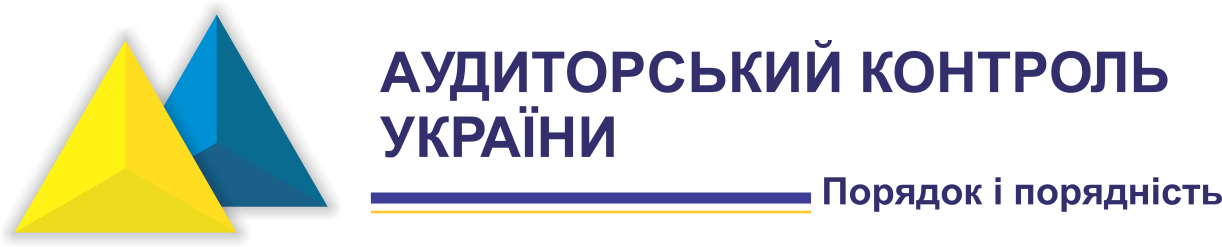 Прайс-листПредлагаем Вам удобную и выгодную для Вас систему обслуживания. Такая система предусматривает решение нами Ваших вопросов по  бухгалтерскому учету, аудиту и других вопросов относительно ведения деятельности Вашего предприятия.Во время сотрудничества нами будет учтена специфика и особенности Вашего предприятия.Также Вы в любое время, можете обратиться к нашим специалистам и получить консультационную помощь по вопросам ведения деятельности Вашего предприятия.Ориентировочная стоимость консалтинговых услуг, которые мы предоставляем нашим клиентам:Для точного определения стоимости услуг обращайтесь, пожалуйста, по приведенным ниже контактам:(044)227-50-16(095)727-16-16(063)372-44-07(097)589-05-20audit@auditcontrol.com.uaolga.v.docenko@gmail.comskype:auditcontrolukrainУслугаЦена, грн1. Аудит:Аудит и подтверждение финансовой отчетности от 8000 грн. за годовую отчетностьАудит отдельных компонентов финансовой отчетности, хозяйственных операций, налогового учета и другие специальные задания(инициативный и тематический аудит)от 5000 грн. Аудит финансовой отчетности составленной в соответствии с МСФОдоговорнаяАудит при реорганизации, ликвидации предприятийдоговорнаяВосстановление бухгалтерского и налогового учетаот 6000 грн. (от 500 грн. за 1 месяц)2. Бухгалтерское обслуживание, мес:2. Бухгалтерское обслуживание, мес:А) Физические лица на едином налоге (I, II, III группы)А) Физические лица на едином налоге (I, II, III группы)- При отсутствии движения300- Ведение учета без наемных работников400- Ведение учета и сдача отчетности до 5 наемных работников1000- Ведение учета и сдача отчетности до 10 наемных работников2000Б) Физические лица на едином налоге с НДС (III группа)Б) Физические лица на едином налоге с НДС (III группа)- Ведение учета и сдача отчетности до 5 наемных работников            от1500В) Физические лица на общей системе налогообложенияВ) Физические лица на общей системе налогообложения- При отсутствии движения300- Ведение учета без наемных работников                                                от500- Ведение учета и сдача отчетности до 5 наемных работников2000- Ведение учета и сдача отчетности до 10 наемных работников3500Г) Юридические лица:Г) Юридические лица:без НДС- При отсутствии движения400- Ведение учета без наемных работников                                                от600- Ведение учета и сдача отчетности до 5 наемных работников            от1200- Ведение учета и сдача отчетности до 10 наемных работников          от2800с НДС- При отсутствии движения500- Ведение учета без наемных работников                                                 от1200- Ведение учета и сдача отчетности до 5 наемных работниковот 2800- Ведение учета и сдача отчетности до 10 наемных работниковот 40003.  Услуги по регистрации изменений, содержащихся в ЕГРПОУ:3.  Услуги по регистрации изменений, содержащихся в ЕГРПОУ:- Смена директора1800- Смена юридического адреса (изменение района)от 2000- Изменение видов деятельности (КВЭД)12004.  Прочие услуги:- Регистрация ФЛП1200- Регистрация ОООот 2000- Регистрация неприбыльных организацийот 3000- Закрытие ФЛПот 1200- Закрытие ОООдоговорная - регистрация субъекта внешнеэкономической деятельности              6005.  Консалтинг:консультации одноразовые- Устные250- Письменные (со ссылкой на нормативные документы)                          от500